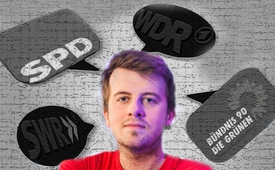 Голос против: польский комик резко критикует немецких политиков и СМИ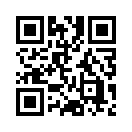 Польский комик Марек Фис на сайте Facebook недавно резко окритиковал немецких политиков и СМИ. Причиной публичной критики артиста был отказ представителей партии СДПГ и Зелёных, в предверии трёх выборов в Ландтаг в марте 2016, вести дебаты с кандидатами АдГ.Польский комик Марек Фис на сайте Facebook недавно резко окритиковал немецких политиков и СМИ. Причиной публичной критики артиста был отказ представителей партии СДПГ и Зелёных, в предверии трёх выборов в Ландтаг в марте 2016, вести дебаты с кандидатами АдГ. Телерадиокомпании WDR и SWR соответствовали этому бойкоту и поначалу никого из представителей партии АдГ на телевизионную дискуссию не пригласили. Марек Фис по этому поводу сказал: «Это полное заявление о банкротстве нашего общества. И вы, немецкие политики, жалуетесь, что Польша упраздняет демократию? Если вы готовы говорить только с теми людьми, которые вашего же мнения, тогда разговаривайте сами с собой [...]. В 1988 в Польше я думал, что никогда больше мне не придётся испытывать диктатуру мнения и контролируемое государственное телевидение, но в 2016 в Германии происходит его возвращение. Стыдитесь! Вы спрашиваете себя, почему народ удаляется от вас? Вы не можете его вечно дурачить». Ясные комментарии, подобные этому, в будущем, вероятно, окажутся в лапах цензоров «ненависти».от ro.Источники:https://de-de.facebook.com/Marek-Fis-161525963862535/
www.faz.net/aktuell/feuilleton/medien/kritik-an-swr-dreyerverteidigt-absage-der-fernsehdebatte-14028094.htmlМожет быть вас тоже интересует:---Kla.TV – Другие новости ... свободные – независимые – без цензуры ...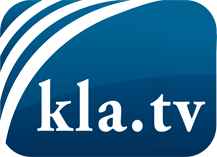 О чем СМИ не должны молчать ...Мало слышанное от народа, для народа...регулярные новости на www.kla.tv/ruОставайтесь с нами!Бесплатную рассылку новостей по электронной почте
Вы можете получить по ссылке www.kla.tv/abo-ruИнструкция по безопасности:Несогласные голоса, к сожалению, все снова подвергаются цензуре и подавлению. До тех пор, пока мы не будем сообщать в соответствии с интересами и идеологией системной прессы, мы всегда должны ожидать, что будут искать предлоги, чтобы заблокировать или навредить Kla.TV.Поэтому объединитесь сегодня в сеть независимо от интернета!
Нажмите здесь: www.kla.tv/vernetzung&lang=ruЛицензия:    Creative Commons License с указанием названия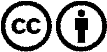 Распространение и переработка желательно с указанием названия! При этом материал не может быть представлен вне контекста. Учреждения, финансируемые за счет государственных средств, не могут пользоваться ими без консультации. Нарушения могут преследоваться по закону.